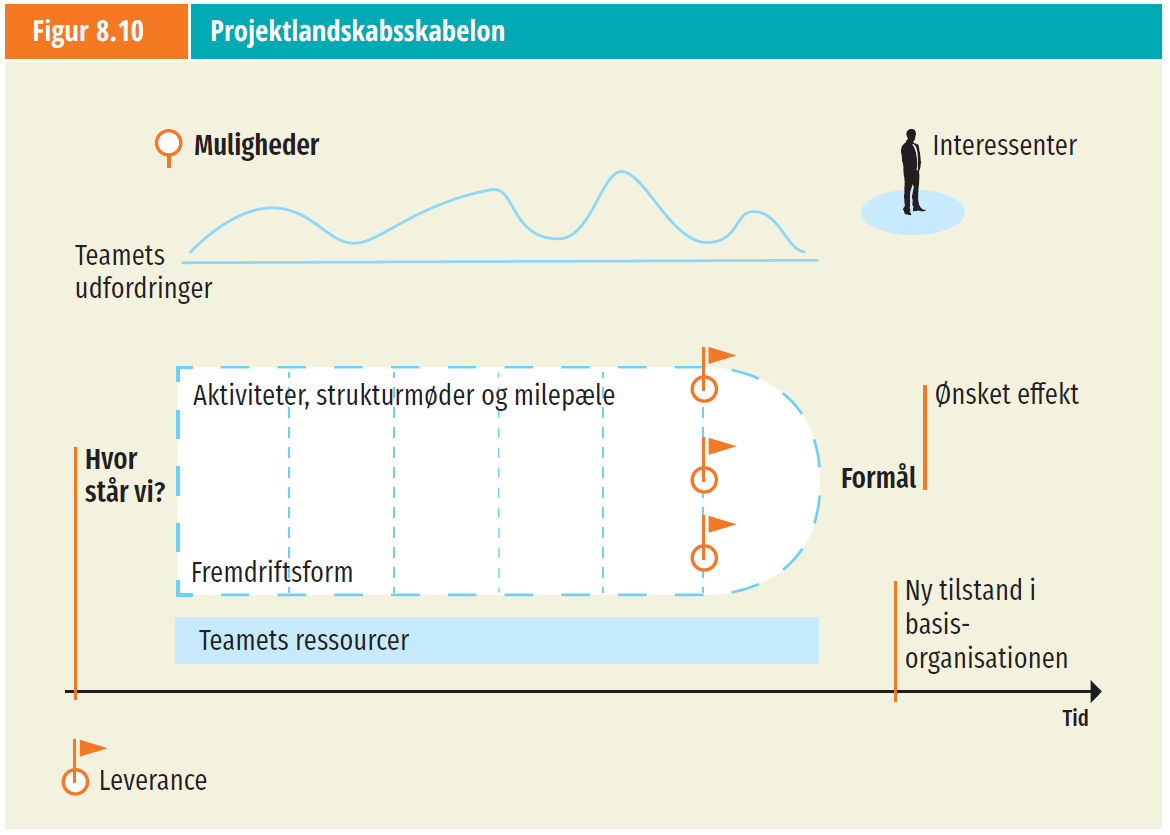 Projektlandskabet som meningsskabende kommunikationFormål:På dynamisk vis at skabe overblik over projektet og arbejde for bedre styring, koordinering samt ledelse af fremdrift i projektetIndhold: Opgaven knytter sig til kapitel 8 og specifikt figur 8.10, som opsamler al den viden vi har udviklet i forbindelse med målsætningen og planlægningen af projektet. Her er fokus på gennemførelsesfasen, hvor opgaver i et koordineret spind af handlinger skal løses, mål nås og effekter sikres, idet denne fase omslutter stort set alle elementer i et projekt, som er gennemgået eller vil blive gennemgået i bogen. Proces: Med udgangspunkt i en konkret case kan projektgruppen løbende udfylde projektlandskabet efterhånden, som de får viden. Ved at gøre det i fællesskab er muligheden for at sikre ejerskab hos deltagerne større, fordi handlinger og beslutninger bliver meningsfyldte, når de ses i en sammenhæng.  Projektlandskabet kan rumme følgende: Projektmodellen – fx vandfald eller sprint – kapitel 3Formål, leverancer og ønsket effekt – kapitel 4Resultaterne af risiko- og mulighedsanalysen – kapitel 4 Resultatet af interessentanalysen – kapitel 5Aktiviteter og milepæle – kapitel 7Nuværende tilstand i organisationen – ønskede tilstand – kapitel 8 Teamets ressourcer – kapitel 11Projektlandsskabet kan forstørres, lamineres og hænges på væggen. Projektlandskabet kan også anvendes som kommunikationsmiddel, når projektet skal forklares til relevante aktører i projekt – i form af et overblik. Herefter kan der gås i detaljer med enkeltdelene. 